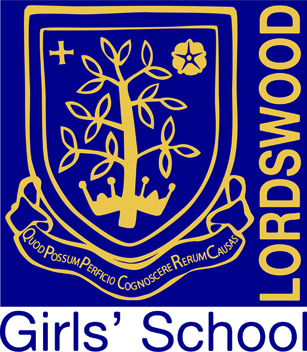 Headteacher:   Mrs. K. A. Cooney, BSc (Hons), MAPlease return completed form to:-Sheila Allport (s.allport@lordswoodtrust.co.uk)Lordswood Girls' School & Sixth Form CentreKnightlow Road, Harborne, Birmingham  B17 8QBAPPLICATION FORM FOR SUPPORT STAFF POSITIONLordswood Girls' School is committed to equal opportunities in employment, and we positively welcome applications irrespective of gender, race, disability, colour, ethnic or national origin, nationality, sexuality, marital status, responsibility for dependants, religion, trade union activity and age.Please complete all sections of the form.  If any section does not apply to you, please enter n/a.Post Applied For:   …………………………………………………………..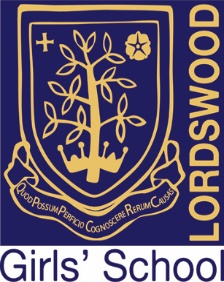 Lordswood Girls’ School & Sixth Form CentreStaff Privacy Notice(How we use workforce information)Lordswood Girls’ School & Sixth Form Centre is the Data Controller for the use of personal data in this Privacy Notice.The categories of school information that we process include:personal information (such as name, employee or teacher number, national insurance number)characteristics information (such as gender, age, ethnic group)contract information (such as start date, hours worked, post, roles and salary information)  work absence information (such as number of absences and reasons)qualifications (and, where relevant, subjects taught)This list is not exhaustive, to access the current list of categories of information we process please see the data asset register available from Sheila Foley, Data Protection Officer.Why we collect and use workforce informationWe use workforce data to:enable the development of a comprehensive picture of the workforce and how it is deployedinform the development of recruitment and retention policiesenable individuals to be paidUnder the General Data Protection Regulation (GDPR), the legal basis / bases we rely on for processing personal information for general purposes are: Our legal basis for processing for the personal data:Performance of a contract, namely a contract of employment.Compliance with legal obligations to ensure all appropriate tax and national insurance payments are made.Processing is necessary in order to protect the vital interests of the data subject or of another natural person.Processing is necessary for the performance of a task carried out in the public interest or in the exercise of official authority vested in the controller. Any legitimate interests pursued by us, or third parties we use, are as follows:To enable us to make appropriate wages/salary deductions on your behalf.The special categories of personal data concerned are:Trade union membership (if applicable)Ethnic origin (if applicable)Religious beliefs (if applicable)Health dataCriminal record/convictions (if applicable)Collecting workforce informationWe collect personal information via application forms. Workforce data is essential for the school’s / local authority’s operational use. Whilst the majority of personal information you provide to us is mandatory, some of it is requested on a voluntary basis. In order to comply with GDPR, we will inform you at the point of collection, whether you are required to provide certain information to us or if  you have a choice in this and we will tell you what you need to do if you do not want to share this information with us or if you have a choice in this. Storing workforce informationWe hold data securely for the set amount of time shown in our data retention schedule. For more information on our data retention schedule and how we keep your data safe, please contact Sheila Foley, Data Protection Officer on 0121 429 2838 or by email at s.foley@lordswoodtrust.co.uk.Who we share workforce information withWe routinely share this information with:our local authority the Department for Education (DfE) Why we share school workforce informationWe do not share information about our workforce members with anyone without consent unless the law and our policies allow us to do so.Local authority We are required to share information about our workforce members with our local authority (LA) under section 5 of the Education (Supply of Information about the School Workforce) (England) Regulations 2007 and amendments.Department for EducationThe Department for Education (DfE) collects personal data from educational settings and local authorities via various statutory data collections. We are required to share information about our children and young people with the Department for Education (DfE) for the purpose of those data collections.We are required to share information about our school employees with the Department for Education (DfE) under section 5 of the Education (Supply of Information about the School Workforce) (England) Regulations 2007 and amendments. All data is transferred securely and held by DfE under a combination of software and hardware controls which meet the current government security policy framework. For more information, please see ‘How Government uses your data’ section.Requesting access to your personal dataUnder data protection legislation, you have the right to request access to information about you that we hold. To make a request for your personal information, contact Sheila Foley, Data Protection Officer on 0121 429 2838 or s.foley@lordswoodtrust.co.uk.You also have the right to:object to processing of personal data that is likely to cause, or is causing, damage or distressprevent processing for the purpose of direct marketingobject to decisions being taken by automated meansin certain circumstances, have inaccurate personal data rectified, blocked, erased or destroyed; anda right to seek redress, either through the ICO, or through the courtsIf you have a concern about the way we are collecting or using your personal data, we ask that you raise your concern with us in the first instance. Alternatively, you can contact the Information Commissioner’s Office at https://ico.org.uk/concerns/For further information on how to request access to personal information held centrally by DfE, please see the ‘How Government uses our data’ section of this notice.Withdrawal of consent and the right to lodge a complaint Where we are processing your personal data with your consent, you have the right to withdraw that consent. If you change your mind, or you are unhappy with our use of your personal data, please let us know by contacting Sheila Foley, Data Protection Officer. Last updatedWe may need to update this privacy notice periodically so we recommend that you revisit this information from time to time. This version was last updated on 6th November 2019.ContactIf you would like to discuss anything in this privacy notice, please contact: Deborah Dodd, Data Protection Officer. How Government uses your dataThe workforce data that we lawfully share with the DfE through data collections:informs departmental policy on pay and the monitoring of the effectiveness and diversity of the school workforcelinks to school funding and expendituresupports ‘longer term’ research and monitoring of educational policyData collection requirementsTo find out more about the data collection requirements placed on us by the Department for Education including the data that we share with them, go to https://www.gov.uk/education/data-collection-and-censuses-for-schools.Sharing by the DepartmentThe Department may share information about school employees with third parties who promote the education or well-being of children or the effective deployment of school staff in England by:conducting research or analysisproducing statisticsproviding information, advice or guidanceThe Department has robust processes in place to ensure that the confidentiality of personal data is maintained and there are stringent controls in place regarding access to it and its use. Decisions on whether DfE releases personal data to third parties are subject to a strict approval process and based on a detailed assessment of:who is requesting the datathe purpose for which it is requiredthe level and sensitivity of data requested; and the arrangements in place to securely store and handle the data To be granted access to school workforce information, organisations must comply with its strict terms and conditions covering the confidentiality and handling of the data, security arrangements and retention and use of the data.How to find out what personal information DfE hold about youUnder the terms of the Data Protection Act 2018, you’re entitled to ask the Department:if they are processing your personal datafor a description of the data they hold about youthe reasons they’re holding it and any recipient it may be disclosed to for a copy of your personal data and any details of its sourceIf you want to see the personal data held about you by the Department, you should make a ‘subject access request’.  Further information on how to do this can be found within the Department’s personal information charter that is published at the address below:https://www.gov.uk/government/organisations/department-for-education/about/personal-information-charterTo contact the department: https://www.gov.uk/contact-dfeSpecial Category DataSpecial category data is personal data that requires more protection because it is sensitive.The school must comply with an additional condition where we process special categories of personal data. These special categories include: personal information revealing racial or ethnic origin, political opinions, religious or philosophical beliefs, genetic information, biometric information, health information, and information about sex life or orientation.Some special categories of personal data, such as information about health or medical conditions, are processed to comply with employment law and health and safety obligations (such as those in relation to employees with disabilities).The school also processes other special categories of personal data, such as information about ethnic origin, sexual orientation or religion or belief. This is done for the purposes of equal opportunities monitoring and in accordance with its Public Sector Equality Duty in accordance with the Equality Act.Some of the reasons we process such data on employees include:Legal claims. The processing is necessary for the establishment, exercise or defence of legal claims. This allows us to share information with our legal advisers and insurers.Medical purposes. This includes medical treatment and the management of healthcare services.Where we need to carry out our legal obligations or exercise rights in connection with employment.Where it is needed in the public interest, such as for equal opportunities monitoring [or in relation to our occupational pension scheme].Less commonly, we may process this type of information where it is needed in relation to legal claims or where it is needed to protect your interests (or someone else’s interests) and you are not capable of giving your consent, or where you have already made the information public.Information about your race or ethnicity, religious beliefs, or your sexual orientation, to ensure meaningful equal opportunity monitoring and reporting.We will use trade union membership information to pay trade union premiums, register the status of a protected employee and to comply with employment law obligations.Information about criminal convictions and offences.Information about your health, including any medical condition, health and sickness records, including:where you leave employment and under any share plan operated by a group company the reason for leaving is determined to be ill-health, injury or disability, the records relating to that decision;details of any absences (other than holidays) from work including time on statutory parental leave and sick leave; andwhere you leave employment and the reason for leaving is related to your health, information about that condition needed for pensions and permanent health insurance purposes.Do we need your consent?We do not need your consent if we use special categories of your personal information in accordance with carrying out our legal obligations or exercise specific rights in the field of employment law. In limited circumstances, we may approach you for your written consent to allow us to process certain particularly sensitive data. If we do so, we will provide you with full details of the information that we would like and the reason we need it, so that you can carefully consider whether you wish to consent. You should be aware that it is not a condition of your contract with us that you agree to any request for consent from us.Sharing of DataData is shared, where lawful, as follows:-Mazars –  third party payroll providersCentre for Education and Finance Management – third party personnel, finance and consultancy Medigold – Occupational Health Advisers UK HealthcareDfEBusy Bees (Childcare Vouchers)BHSFAuditors – CroweWest Midlands Pension FundTeachers PensionsContactIf you would like to discuss anything in this privacy notice, please contact: Deborah Dodd – HR Directord.dodd@lordswoodtrust.co.ukSECTION A – PERSONAL DETAILSSECTION A – PERSONAL DETAILSSECTION A – PERSONAL DETAILSSurname:                                                                    Forenames:                                Title (Mr,Mrs,Ms):Previous Surname (if applicable):                                                                               Date of Change:Do you require a work permit?        YES /NO    (please delete as appropriate)Surname:                                                                    Forenames:                                Title (Mr,Mrs,Ms):Previous Surname (if applicable):                                                                               Date of Change:Do you require a work permit?        YES /NO    (please delete as appropriate)Surname:                                                                    Forenames:                                Title (Mr,Mrs,Ms):Previous Surname (if applicable):                                                                               Date of Change:Do you require a work permit?        YES /NO    (please delete as appropriate)Address:                                                                             Telephone (H):                                                                                             Telephone (M):                                                                                             Email Address:Address:                                                                             Telephone (H):                                                                                             Telephone (M):                                                                                             Email Address:Address:                                                                             Telephone (H):                                                                                             Telephone (M):                                                                                             Email Address: SECTION B – PRESENT OR MOST RECENT EMPLOYMENT SECTION B – PRESENT OR MOST RECENT EMPLOYMENT SECTION B – PRESENT OR MOST RECENT EMPLOYMENTJob Title:                                                                             Present Salary:                    Notice Period:Job Title:                                                                             Present Salary:                    Notice Period:Job Title:                                                                             Present Salary:                    Notice Period:Date Joined:                                                                      Date Left (if applicable)Date Joined:                                                                      Date Left (if applicable)Date Joined:                                                                      Date Left (if applicable)Name and address of employer:Name and address of employer:Name and address of employer:Main Duties:Main Duties:Main Duties:SECTION D – PREVIOUS EMPLOYMENTSECTION D – PREVIOUS EMPLOYMENTSECTION D – PREVIOUS EMPLOYMENTPlease explain any gaps in your education and employment historyPlease explain any gaps in your education and employment historyPlease explain any gaps in your education and employment historySECTION E – REFERENCESPlease provide two professional referees (who are not friends or relatives).  At least one referee should be your present or last employer or school.  Please note that if you are shortlisted, we will contact your referees prior to interview.SECTION E – REFERENCESPlease provide two professional referees (who are not friends or relatives).  At least one referee should be your present or last employer or school.  Please note that if you are shortlisted, we will contact your referees prior to interview.SECTION E – REFERENCESPlease provide two professional referees (who are not friends or relatives).  At least one referee should be your present or last employer or school.  Please note that if you are shortlisted, we will contact your referees prior to interview.Name & Address                                                      Occupation                                                                                                                       Length of Time Known  Contact Details (Telephone No & email address)Name & Address                                                      Occupation                                                                                                                       Length of Time Known  Contact Details (Telephone No & email address)Name & Address                                                      Occupation                                                                                                                       Length of Time Known  Contact Details (Telephone No & email address)Name & Address                                                      Occupation                                                                                                                       Length of Time Known  Contact Details (Telephone No & email address)Name & Address                                                      Occupation                                                                                                                       Length of Time Known  Contact Details (Telephone No & email address)Name & Address                                                      Occupation                                                                                                                       Length of Time Known  Contact Details (Telephone No & email address)SECTION F – SKILLS, EXPERIENCE & KNOWLEDGESECTION F – SKILLS, EXPERIENCE & KNOWLEDGEPlease state the reasons why you wish to apply for the position and give details of any experience, skills, training that you think is relevant, together with any other information in support of your application.Please state the reasons why you wish to apply for the position and give details of any experience, skills, training that you think is relevant, together with any other information in support of your application.(Please continue on a separate sheet if necessary)(Please continue on a separate sheet if necessary)Please note that a Data Barred List check will be required before appointment to the post.  Are you registered with the DBS Update Service?                                                            YES  /  NO    SECTION G – DECLARATIONI confirm that the above information is complete and accurate and I understand that any offer of employment is subject to:-Enhanced Disclosure and Barring Service checks which are satisfactory to the Trust and confirmation that you are not listed on the DBS Barred (from working with children) list;Evidence of entitlement to work in the United Kingdom; Two suitable references which are satisfactory to the Trust; Medical clearance – you being assessed as medically fit to work by the Trust’s    independent occupational health adviser;That you hold any relevant qualifications required for the job.It is a condition of your employment that you are not subject to any prohibition order under s.128 of the Education Skills Act 2008 or s.42 of the Education Act 2002. Should you become subject to a prohibition order your employment can be terminated without notice. I confirm that I have not been disqualified from working with children, cautioned or sanctioned in this regard.Signature:                                Print Name:                                                                                                                         Date:SECTION H  – GENERAL DATA PROTECTION REGUATION (GDPR) 25th May 2018The General Data Protection Regulation (GDPR) which came into force on 25th May 25, 2018, and has been designed to modernise laws that protect the personal information of individuals.Article 10 of the GDPR states:“Processing of personal data relating to criminal convictions and offences or related security measures based on Article 6(1) shall be carried out only under the control of official authority or when the processing is authorised by Union or Member State law providing for appropriate safeguards for the rights and freedoms of data subjects. Any comprehensive register of criminal convictions shall be kept only under the control of official authority.”This means that Lordswood Girls’ School will either:process the data in an official capacity; ormeet a specific condition in Schedule 1 of the Data Protection Act 2018, and comply with the additional safeguards set out in that Act. Please refer to the Staff Privacy notice at the end of this application form for further information on how information is shared and stored in line with the Data Protection Act 2018.Applications forms of unsuccessful candidates will be destroyed after six months following an appointment to the job.  Giving false information will result in your application not being pursued or your contract being terminated if you have already been appointed to the job.I, (print name) ………………………………………………………..……………………Consent to the school recording and processing information detailed in this application form.  I understand that this information may be used by the school in pursuance of its business purposed and my consent is conditional upon the school complying with their obligations under the General Data Protection Act 2018.Signature: ……………………………………………………………………………………                                                                    Date: …………………………………………………………………………………………..SECTION I – EQUAL OPPORTUNITES MONITORING (CONFIDENTIAL)We wish to continuously monitor in the strictest confidence the progress of our Equal Opportunities Policy and is recommended by the Commission for Racial Equality.  Please help us by giving the fullest possible answers to the questions below.Ethnic OriginPlease tick the box you consider best describes your ethnic origin:A WhiteAny other White background: ………………………………………………………..B MixedAny other Mixed background: ………………………………………………………..C Asian or Asian BritishAny other Asian background: ………………………………………………………..D Black or Black BritishAny other Black background: ………………………………………………………..E Chinese or other ethnic groupAny other: ……………………………………………………………………………….GenderDate of birth ………………………………                      Age ……………………DisabilityThe Disability Discrimination Act 1995 defines a person as having a disability if he/she has a physical or mental impairment which has a substantial and long term adverse effect on his/her ability to carry out normal day to day activities.   If all of the above does not apply to you, however you consider yourself to have a disability, please tick here    Employment StatusIf yes, please state if you are employed on a temporary, casual or permanent basis: ……………………………………………………………………J – CONFIDENTIAL DISCLOSUREAll posts involving direct contact with vulnerable children are exempt from the Rehabilitation of Offenders Act 1974.The amendments to the Exceptions Order 1975 (2013) provide that certain spent convictions and cautions are ‘protected’.  These are not subject to disclosure to employers and cannot be taken into account.  Guidance and criteria on the filtering of these cautions and convictions can be found on the Disclosure and Barring Service website:-www.gov.uk/government/publications/filtering-rules-for-criminal-record-check-certificates/filtering-rules-for-dbs-certificates-criminal-record-checksHave you ever been convicted of a criminal offence which is not ‘protected’?     YES / NOIf you have answered yes, please provide details of all convictions below and detach this page and place this in a sealed envelope marked ‘Confidential Disclosure’, addressed to the Headteacher, and attached to the application form.  If you are shortlisted, your suitability to work with children will be explored and this will include disclosing convictions.Failure to disclose any previous convictions could result in dismissal should it be subsequently discovered.     I confirm that the declaration of relevant criminal record as detailed above is accurate and completeSignature:Full Name (printed):Date: